战疫日记：如果我感染了，我希望在中国治疗【爱传递】3月1日，来武汉的第24天。这几天，刚刚结束中国考察行程的考察组外方组长、世卫组织总干事高级顾问艾尔沃德的感慨刷屏了：“如果我感染了，我希望在中国治疗。”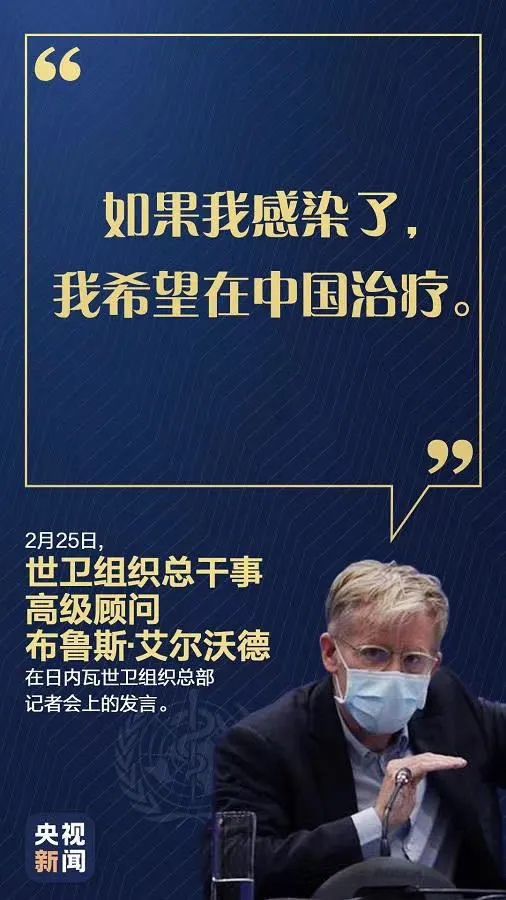 以我在武汉一线战疫的经历来看，他这句话说的一点也不夸张。1月20日，确认新冠状病毒存在人传人，错过了最佳控制窗口期的中国，直接进入了爆发期的阻击战。从这一天开始，中国巨人的能量得到极致发挥：武汉封城，全国居家隔离，超3.5万名医务工作者应召出征，免费的核酸检测试剂、全社会倾力支持救灾物资、2月28日16台ECMO抵达武汉……一系列连贯的动作，从上到下体现了中国人民必胜的决心，加快了战疫结束的节奏。特别是在2月份以来，国家持续加大抗疫的政策力度，惠民政策一波接着一波。仅以我们院区为例，在诊疗过程中，平时有严格医保限制的丙种球蛋白、日达仙等药品，只要医生认为有必要，就可以免费给患者使用，不必考虑医保限制。更别提源源不断的血浆，新冠肺炎的治疗及同期合并疾病相关的治疗，都是国家买单，免除了患者救治的后顾之忧。而最近民间热议的“医疗神器”ECMO，目前中国只有400台，疫情发生后国家为武汉先后调集了20台。ECMO单机造价上千万，开机一次就是6万，使用一天的费用是1万，一个患者用上7天，这就是13万元人民币的投入。这不是一般家庭能够承受的“救命稻草”，这一次也都是国家提供了大力的保障。面对疫情，中美之间的差距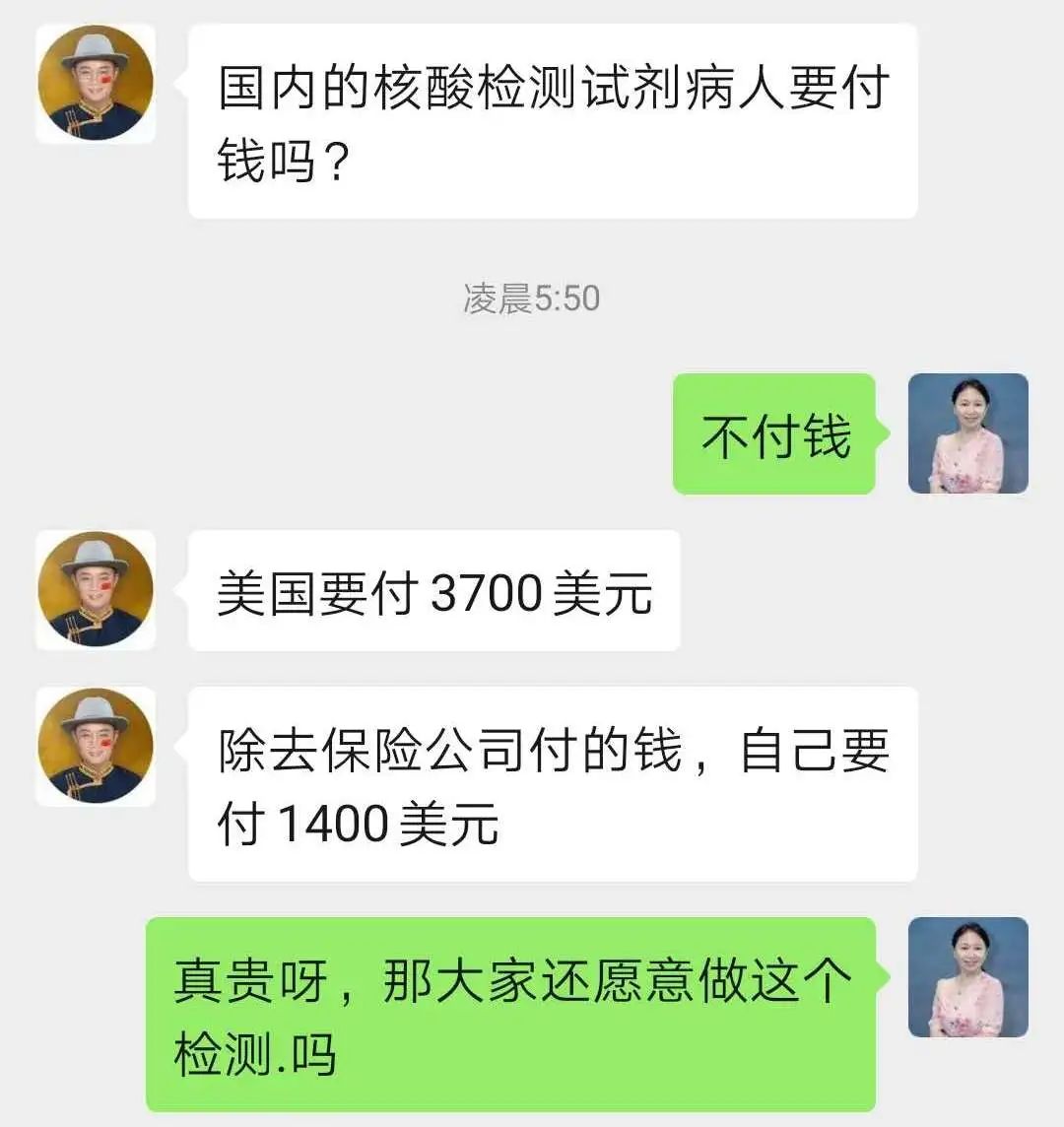 北京医院面对次疫情也倾其所有，派出了力量骨干组成医疗队开赴一线，并支援了最好的血透机、呼吸机、血气分析机、超声心动图仪等精密仪器，他们都是我和同事们珍爱的法宝，在以往的工作中立下了赫赫战功。这一次北京医院把它们贡献了出来，是对一线医护人员对抗新冠肺炎强有力的支持。这些法宝在无声的发挥着自己的作用，在战疫中形成了重要的力量。特别是在我们不计成本的使用下，一次又一次的把濒临死亡边缘的患者拽了回来。北京医院用最好的仪器支援武汉一线这些仪器随同医疗队火速赶往武汉一线，在整个治疗过程中发挥重要作用。有了它们的存在，我们的治疗效果得到了保障，使更多的生命得以保存。上下滑动查看图集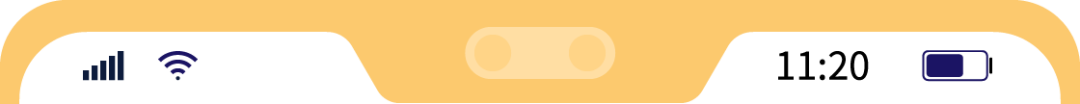 超声心动图仪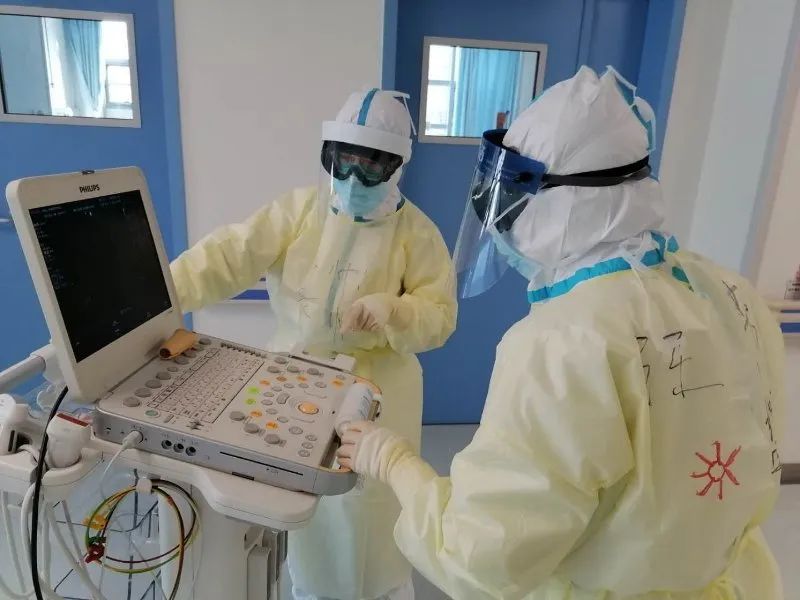 肾内科主任毛永辉跟珍爱的血滤仪合影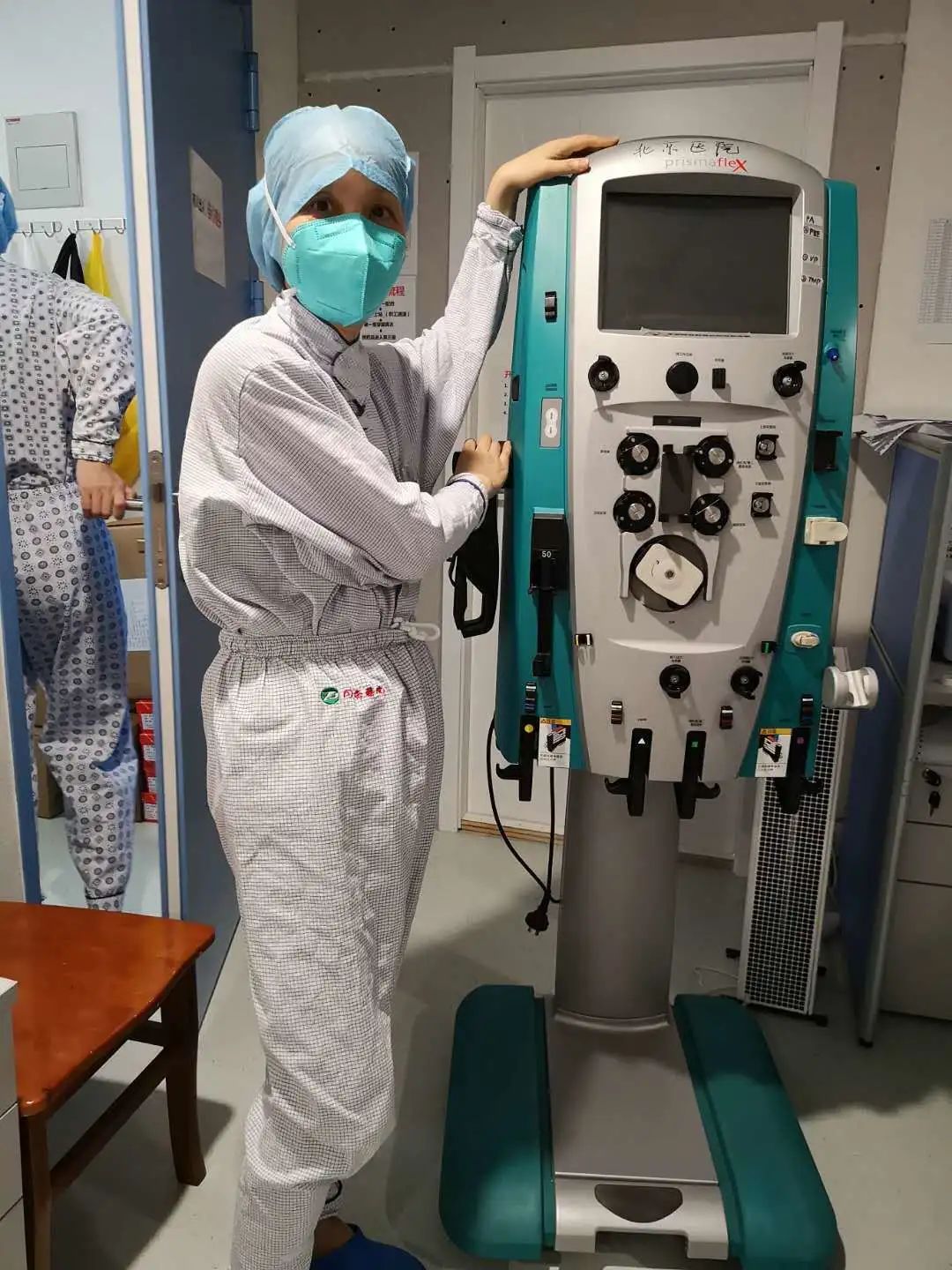 呼吸机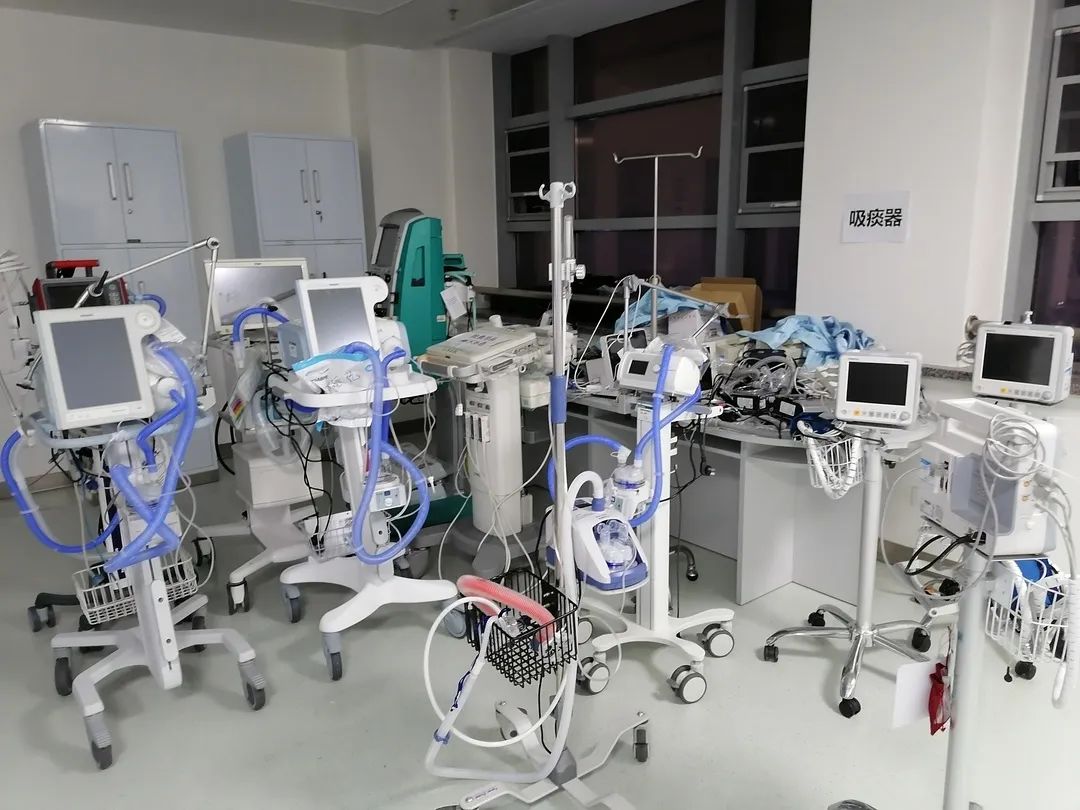 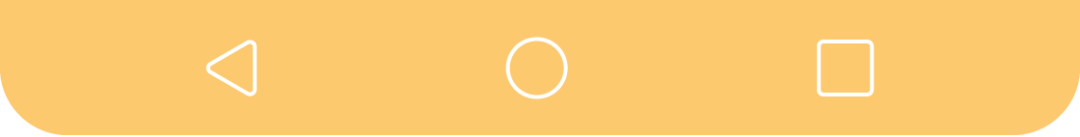 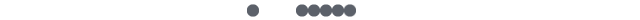 一方有难，八方支援，武汉不是一座孤城，而是被全国人民挂在了心间。在强大的国力支持下，随着我们对抗肺炎的经验积累，战疫的进程已经取得了一些成果。所以大家才能看到，治愈出院的患者一天多似一天，而确诊感染的数据稳中下降。虽然现在还不能掉以轻心，但是我相信，只要在耐心的等一下，等到热干面开始出摊了，等到武大的樱花盛开了，往昔簇拥繁华的景象，会再次遍布江城的大街小巷！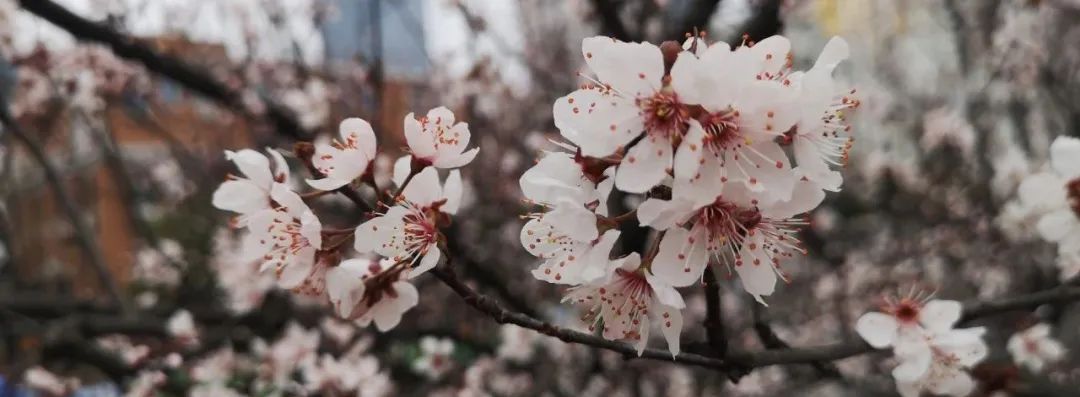 到那时，我要学着武汉人的腔调，挥着拳头朝向远方喊一句武汉话：“新冠肺炎，我信你个邪！”武汉,加速！中国，必胜！